Autumn 1 Autumn 2 Spring 1 Spring 2 Summer 1 Summer 2 Book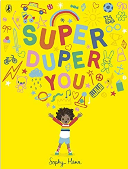 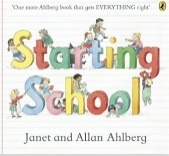 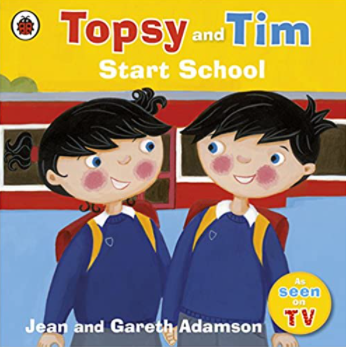 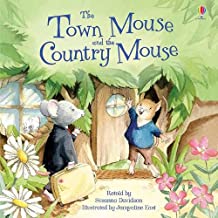 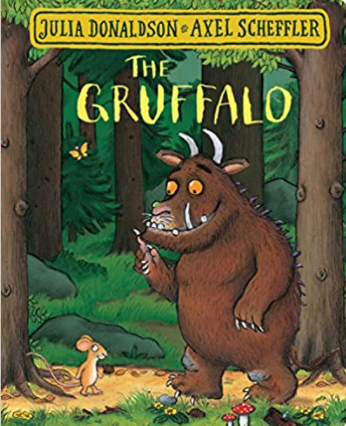 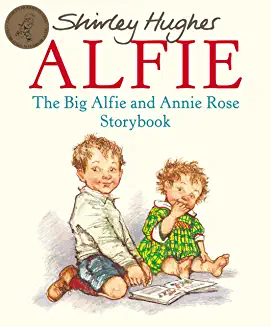 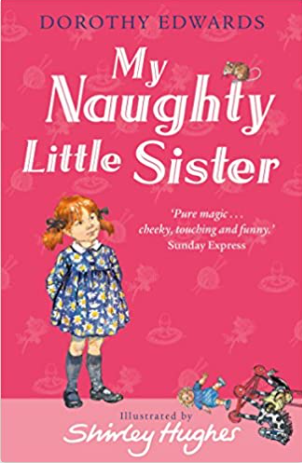 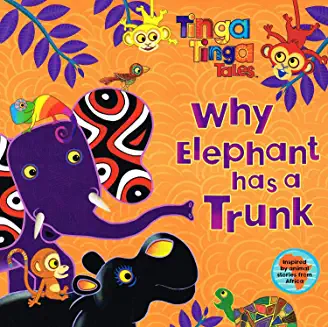 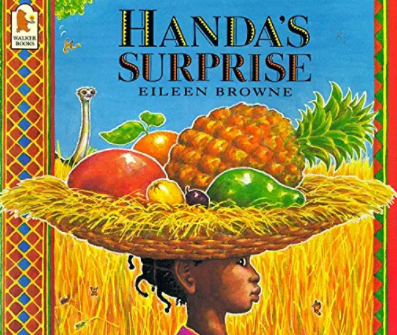 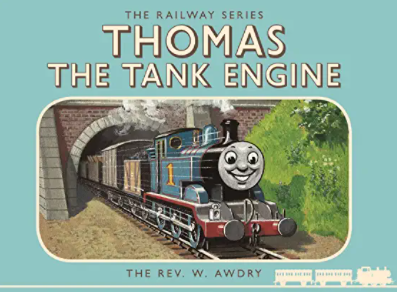 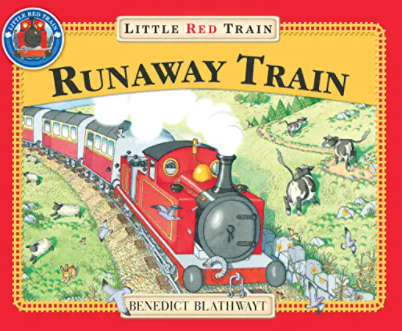 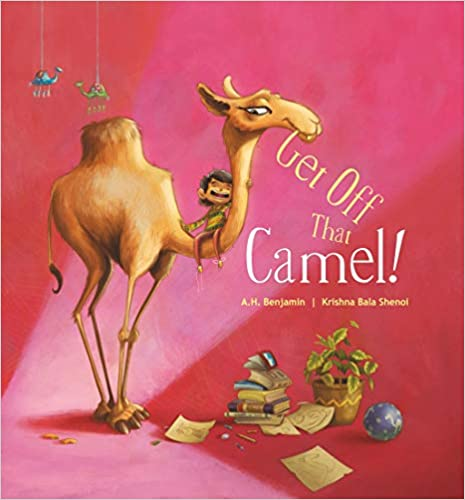 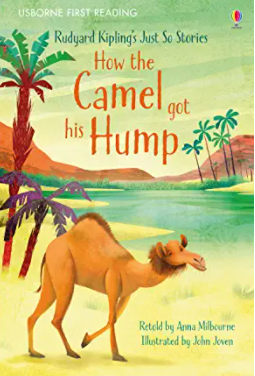 History / Geography  Geography: What’s it like in Heytesbury?Local studyHistory: What was life like when my grandparents were children? (homes & school)History within living memoryGeography: Where in the world do these people live?  Small area of UK cf non-European countryHistory:  How did Stephenson’s ‘Rocket’ change travel?Events beyond living memory that are significant Geography: Where do our favourite animals live? Hot & Cold placesScienceEYFS –  Into the woods Year 1 Plants where we live.( Identify and classify plants  locally)Seasonal change: Sept/OctDough Babies – EYFS Who am I  (Body parts and senses)Celebrations- food (structure of plants, edible bits)EYFS –Pirates : floating and sinking, sortingY1 Materials – link to homes and history topic. EYFS – DinosaursY1 Plants and animals where we live part 2 (birds and animal classification)Seasonal change : March/AprilEYFS – The potting shed Y1 - Young gardeners Y2 subject knowledge ((How seeds and bulbs grow into mature plants. Pants need water, light and a suitable temperature to grow and stay healthyEYFS - Food of the seasonsY1 Healthy Me Y2 subject knowledge ( importance for humans of exercise, eating the right amounts of different types of food, and hygiene)Seasonal change: July Religious EducationWhat makes people special?Special people: Christianity,Judaism DWhy do Christians perform nativities at Christmas?Incarnation UCHow do people celebrate?Celebrations: Islam DWhy do Christians put a cross in an Easter garden?Salvation UCWhat can we learn from stories?Islam, Judaism DWhat is the good news that Jesus brings?Gospel UCPSHEBeing Me in my WorldCelebrating DifferenceDreams and GoalsHealthy MeRelationships      Changing MeArt / DesignColour Creations Painting African Art PaintingHenri RousseauPainting landscapes Sports CoachComplete PEGymnastics:                                                movingLocomotion   Jumping  Ball Skills        Hands Dance                                                                                                 The ZooLocomotion                                                                             Dodging  AthleticsRunning, jumpingClass Teacher PEComplete PELocomotion:                          Jumping  Gymnastics: 
 wide, narrow, curled                    Dance                                           Water Ball Skills :                                              feet                                           Swimming                           AthleticsThrowingComputingWe are treasure huntersUsing programmable toysWe are TV chefsFilming the steps of a recipeWe are digital artistsCreating art inspired by artistWe are publishersFinding images using the webWe are rhythmicProducing a talking book with sound effectsWe are detectivesCreating a greetings card digitallyMusicMusic Express: Ourselves - singingSongs for ChristmasBBC traditional tales: Anansi – singing; playing tuned & untuned instrumentsMusic Express  TravelPerformance /beatSingingVisitors/visits / otherRev Trudy: special people: ChristianityWalk around school field; river bankFieldwork in villageChristingleNativityGrandparents                    School nurse              Food tasting – unusual fruitsVisit to Steam MuseumVisit from Network RailSchool garden area plantingWhole school production